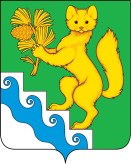 АДМИНИСТРАЦИЯ  БОГУЧАНСКОГО РАЙОНАПОСТАНОВЛЕНИЕ27.05.2022г.                                  с. Богучаны                                        №  444-п«Об утверждении плана- графика перехода на использование сведений, содержащихся в Едином федеральном информационном регистре, содержащем сведения  о населении Российской Федерации».В целях организации мер по переходу на использование администрацией Богучанского района,  подведомственными муниципальными учреждениями при осуществлении своих полномочий сведений, содержащихся в едином федеральном информационном реестре, содержащем сведения о населении Российской Федерации в соответствии с Федеральным законом от 8 июня 2020 года № 168-ФЗ «О едином федеральном информационном регистре, содержащем сведения о населении Российской Федерации», во исполнении пункта 2 постановления Правительства Российской Федерации от 12.10.2021 № 1738 «О сроках перехода субъектов Российской Федерации и муниципальных образований на использование сведений, содержащихся в едином федеральном информационном регистре, содержащем сведения о населении Российской Федерации, на переходный период», руководствуясь ст.с т.  7. 43. 47 Устава Богучанского района Красноярского края  ПОСТАНОВЛЯЮ: 1. Утвердить План-график перехода на использование администрацией Богучанского района, подведомственными муниципальными учреждениями, сведений, содержащихся в Едином федеральном информационном регистре, содержащем сведения о населении Российской Федерации, согласно приложению.   2. Опубликовать настоящее постановление  на официальном сайте администрации Богучанского района. 3. Контроль за исполнением настоящего постановления возложить на заместителя Главы Богучанского района по  экономике и финансам – А.С. Арсеньеву. 4.  Настоящее постановление вступает в силу со дня,  следующего за днем  его официального опубликования  в официальном вестнике Богучанского района.    И.о. Главы  Богучанского района                               А.С. АрсеньеваПриложение к постановлениюадминистрации Богучанского  районаот  27.05.2022г. № 444-пПЛАН – ГРАФИКПерехода на использование сведений, содержащихся в Едином федеральном информационном регистре, содержащем сведения о населении Российской Федерации№ п/пНаименование мероприятияСрок исполненияОтветственные 1Информирование органов местного самоуправления о переходе на единый федеральный информационный  регистр, содержащий сведения о населении Российской Федерации до 31.12.2022г. Начальник отдела правового, документационного обеспечения – Архив Богучанского района 2Приведение административных регламентов предоставления муниципальных услуг в соответствии с требованиями Федерального закона от 8 июня 2020 года № 168-ФЗ «О едином федеральном информационном регистре, сведения о населении Российской Федерации до 31.12.2023г. Руководители отделов администрации Богучанского района,   финансовое управление администрации Богучанского района, руководители муниципальных учреждений, уполномоченные на предоставление государственных и муниципальных услуг3Подключение органа местного самоуправления к личному кабинету получателя сведений единому федеральному информационному регистру, содержащем сведения о населении РФдо 31.12.2022г. Руководители отделов администрации Богучанского района,   финансовое управление администрации Богучанского района, руководители муниципальных учреждений, уполномоченные на предоставление государственных и муниципальных услуг4Подключение информационной системы  администрации Богучанского района и муниципальных учреждений к единому федеральному информационному регистру,  к видам сведений государственной информационной системы формирования  и ведения федерального регистра сведений о населении, размещенным на технологическом портале системы взаимодействия в информационнотелекоммуникационной сети «Интернет» (https://smev3.gosuslugi.ru/portal),  путем направления оператору информационной системы запрос о предоставлении  доступа видов сведений  до 31.12.2025Руководители отделов администрации Богучанского района,   финансовое управление администрации Богучанского района, руководители муниципальных учреждений, уполномоченные на предоставление государственных и муниципальных услуг5тестовое использование федерального регистра сведений о населении и запросов к действующим государственным информационным системам при организации межведомственного информационного взаимодействия в целях предоставления государственных и муниципальных услуг и осуществление государственных и муниципальных услуг До 31.12.2025г.  Руководители отделов администрации Богучанского района,   финансовое управление администрации Богучанского района, руководители муниципальных учреждений, уполномоченные на предоставление государственных и муниципальных услуг6Направление в рамках первоначального приведения в соответствии с федеральным регистром сведений о населении,  запроса номера записи в отношении каждого физического лица, сведения о котором содержатся в ведомственных информационных ресурсах и при получении ответа оператора сохранение этого номера в своей системе для направления последующих запросов в соответствии с административным регламентом предоставления муниципальных услуг. До 31.12.2025г. Руководители отделов администрации Богучанского района,   финансовое управление администрации Богучанского района, руководители муниципальных учреждений, уполномоченные на предоставление государственных и муниципальных услуг7Использование федерального регистра сведений о населении в качестве единственного обязательного источника получения сведений о физическом лицеС 01.01.2026г. - постоянноРуководители отделов администрации Богучанского района,   финансовое управление администрации Богучанского района, руководители муниципальных учреждений, уполномоченные на предоставление государственных и муниципальных услуг